Laxminarayan Temple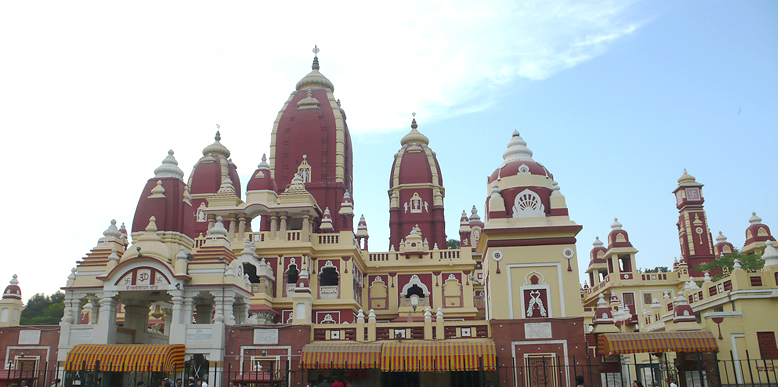 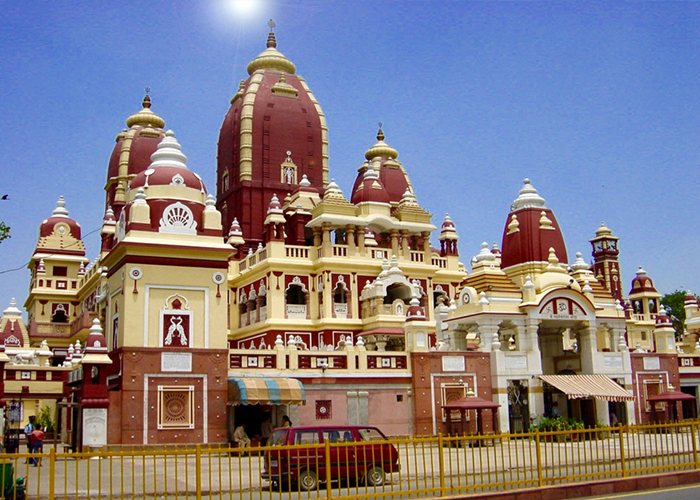 